I pledge to take pride in my work, model and encourage integrity, and focus on learning rather than grades. Academic Integrity- making the right decisions in regard to learning and committing one’s self to actively and honestly participate in his/her own learning Collaboration: working with others to equally complete tasks a teacher has specifically assigned for a group Academic Dishonesty- intended or unintended participation in activities that misrepresent one’s true academic ability Honor Code Infractions: cheating: attempting to deceive or mislead a teacher and/or administrator in any manner; using or attempting to use unauthorized materials, people, or actions for grade betterment; copying without authorization from teacher  collusion/unauthorized collaboration: working with others to complete individually assigned work without teacher permission; conspiring (verbal, text, etc.) with others to cheat, plagiarize, fabricate, etc.  fabrication: intentionally misrepresenting and/or falsifying information of any type (names, data, forged signatures, etc.); providing misleading information  facilitation of academic dishonesty: providing help to another student (verbal, written, etc.) that has not been approved by the teacher to cheat/fabricate/etc.  improper use of technology: using technology (phones, watches, calculator, iPads, Google, etc.) to facilitate cheating, fabrication, plagiarism, etc.  plagiarism: using information from another person/source without properly giving credit to the original person/source  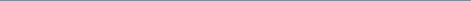 Honor Code Violation Consequences: 1st Violation: parental contact  a grade of zero with no attempt to redo/retake  honors violation submitted and kept on file  2nd Violation (honors/AP/IB level classes begin here with their first violation):  ALL of the above and  loss of privileges (removal/ineligibility) including but not limited to honor society  membership, SGA, teacher assistant, etc. for 12 months after the infraction  notification to the Honor Code Committee  student conference  3rd Violation and subsequent violations:  ALL of the above and  loss of privileges (removal/ineligibility) including but not limited to honor society  membership, SGA, teacher assistant, etc. for the remainder of his/her high school career  meeting with the Honor Code Committee to determine further alternative discipline  procedures as outlined in Shelby County Schools Code of Conduct  Infraction Type Infraction Example (but not limited to) 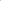 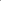 Acceptable Actions Cheating Copying another student’s homework for a grade Copying notes from another student when absent after teacher instructed to do so Collusion After a teacher assigned an individual assignment containing 5 discussion questions, 5 students divide the questions up to complete and then all 5 submit the same responses for individual grades A group of 5 students completing 5 discussion questions together in class after teacher instructed to complete in groups Facilitation of Academic Dishonesty Rewriting an entire paragraph for another student to submit Providing revision marks for a student to then make corrections Improper Use of Technology Sending a text with answers from a quiz taken earlier in the day; searching the internet for answer keys/guides Sending a text telling your friends the quiz was hard (and no more) Plagiarism Copying part of your paper directly from an essay from the Internet Using a direct quote from that essay and providing a proper citation for that source 